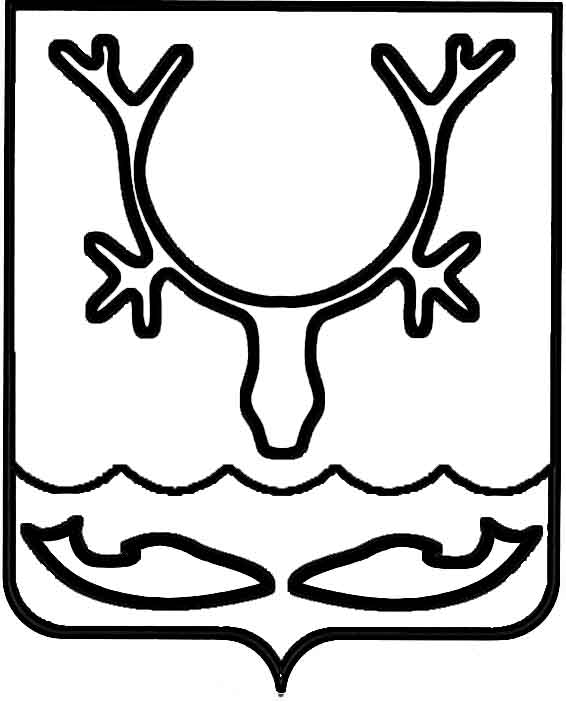 Администрация муниципального образования
"Городской округ "Город Нарьян-Мар"ПОСТАНОВЛЕНИЕО внесении изменений в Положение          "О предоставлении земельного участка для погребения умершего (погибшего)           на территории общественных кладбищ муниципального образования "Городской округ "Город Нарьян-Мар" и выдаче разрешения на захоронение"В соответствии со статьей 48 Федерального закона от 06.10.2003 № 131-ФЗ 
"Об общих принципах организации местного самоуправления в Российской Федерации", Федеральным законом от 12.01.1996 № 8-ФЗ "О погребении 
и похоронном деле", Указом Президента Российской Федерации от 29.06.1996 № 1001 "О гарантиях прав граждан на предоставление услуг по погребению умерших" Администрация муниципального образования "Городской округ "Город Нарьян-Мар"П О С Т А Н О В Л Я Е Т:Внести в Положение "О предоставлении земельного участка 
для погребения умершего (погибшего) на территории общественных кладбищ муниципального образования "Городской округ "Город Нарьян-Мар" и выдаче разрешения на захоронение" (далее – Положение), утвержденное постановлением Администрации муниципального образования "Городской округ "Город Нарьян-Мар" от 30.11.2020 № 929, следующие изменения:1.1.  Пункт 1 Положения изложить в следующей редакции:"1.  Предоставление земельного участка для погребения умершего (погибшего), погребения праха на территориях общественных кладбищ муниципального образования "Городской округ "Город Нарьян-Мар" и выдача разрешения 
на захоронение осуществляется Администрацией муниципального образования "Городской округ "Город Нарьян-Мар".".1.2.  Подпункт 1.2 пункта 1 Положения изложить в следующей редакции:"1.2.  Исполнение волеизъявления умершего о погребении его тела на указанном им месте погребения рядом с ранее умершим (умершими) родственником (родственниками) или супругом (супругой) гарантируется при наличии на указанном месте погребения свободного участка земли или при захоронении в могилу ранее умершего родственника (супруга, супруги). При этом захоронение в одну и ту же могилу допускается по истечении времени разложения и минерализации тела умершего при условии соблюдения санитарно-эпидемиологических требований.Максимальный размер бесплатно предоставляемого участка земли 
для погребения умершего с учетом погребения на этом участке земли родственника или супруга, супруги составляет 10 (десять) квадратных метров.".1.3.  Подпункт 1.3 пункта 1 Положения дополнить предложением следующего содержания: "Допускается захоронение урн с прахом в могилу ранее умершего родственника либо супруга (супруги).".1.4.  Абзац шестой пункта 3 Положения изложить в следующей редакции:"На основании документов, поступивших от Уполномоченного органа, в срок, не превышающий 2 рабочих дня со дня их регистрации, Администрация муниципального образования "Городской округ "Город Нарьян-Мар" принимает решение о предоставлении земельного участка для погребения и выдаче разрешения 
на захоронение.".1.5.  Абзац седьмой пункта 3 Положения признать утратившим силу.2.  Настоящее постановление вступает в силу со дня его официального опубликования.23.08.2023№1196Глава города Нарьян-Мара О.О. Белак